Obec Perná691 86  Perná 294, IČ: 00283487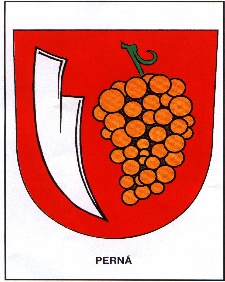  ZÁVĚREČNÝ ÚČET OBCE ZA ROK 2021byl zpracován a zveřejněn v souladu s § 17 zákona č. 250/2000 Sb., o rozpočtových pravidlech územních rozpočtů, ve znění platných předpisů a zákona č. 128/2000 Sb. o obcích, v platném znění.1) Rozpočtové hospodařeníNa začátku roku 2021 se hospodaření obce řídilo rozpočtovým provizoriem. Provizorium schválilo zastupitelstvo obce dne 16.12.2020, do doby schválení rozpočtu na rok 2021.Rozpočet obce na rok 2021 byl schválen zastupitelstvem obce 24.2.2021. Návrh rozpočtu byl zveřejněn na úřední desce i na elektronické úřední desce od 5.2.2021 do 24.2.2021.S ohledem na vývoj příjmů a výdajů v roce 2020 bylo schváleno a zapracováno do rozpočtu postupně celkem 10 úprav – rozpočtových opatření, kterými došlo v souladu s ustanovením § 16 zákona č. 250/2000 Sb., o rozpočtových pravidlech územních rozpočtu k navýšení příjmů o 4 204 300,00 Kč, ke zvýšení výdajů o 750 000,00 Kč a změně financování ve výši  - 3 454 300,00 Kč.Střednědobý výhled obce (§ 3 zák.č. 250/2000 Sb., ve znění pozdějších předpisů) byl zpracován na rok 2022 – 2024 a předložen zastupitelstvu obce ke schválení na  jednání dne    24.2.2021.2) Údaje o plnění příjmů a výdajů za rok 2021Údaje o plnění rozpočtu obce, tj. příjmů, výdajů a o dalších finančních operacích, v plném členění dle platné rozpočtové skladby jsou k nahlédnutí ve výkazu FIN 2 – 12 M, který je přílohou návrhu.Porovnání s předchozím rokem:Příjmy:Daňové příjmy obce byly v roce 2021 vyšší o cca 1.161 tis. Kč než v roce 2020Nedaňové příjmy obce byly v roce 2021 vyšší o cca 17 tis. Kč než v roce 2020Kapitálové příjmy obce byly v roce 2021 vyšší o cca 281 tis. Kč než v roce 2020Přijaté transfery byly v roce 2021 nižší o cca 4.533 tis. Kč než v roce 2020Celkové příjmy obce byly v roce 2021 nižší o cca 3.072 tis. Kč než v roce 2020Výdaje:Běžné výdaje obce byly v roce 2021 vyšší o cca 318 tis. Kč než v roce 2020Kapitálové výdaje obce byly v roce 2021 nižší o cca 1.590 tis. Kč než v roce 2020Celkové výdaje obce byly v roce 2021 nižší o cca 1.272 tis. Kč než v roce 20203) Hospodaření obce s majetkemPohyby dlouhodobého majetku (v Kč) Komentář k pohybům dlouhodobého majetkuúčet 021 – budovy, stavby:přírůstky: jedno věžová sestava – dětské hřiště, zatravňovací desky – fitness hřiště, památník osvoboditelům 2. světové války, vodovodní přípojky, pojezdová brána – OÚ, rozšíření ČOV Perná – zařazení do užíváníúčet 022 – samostatné movité věci:přírůstky: rozšíření ČOV Perná – strojně technologická část, zásahový tablet Samsung Galaxy účet 028 – DDHM:přírůstky: vločka, prvky na dětská hřiště, odpadkové koše, analogová radiostanice, ochranné přilby, proudniceúbytky: branka, vysokotlaký čistič, prvky z dětského hřiště, tiskárna, snímačúčet 031 – pozemky:přírůstky: inventarizace pozemků dle dat z KN – pozemková úprava, zřízení VB na pozemku p.č. 921/1úbytky: inventarizace pozemků dle dat z KN – pozemková úprava, zřízení VB, prodej pozemků p.č. 882/3,983/15,5124,5123/2účet 042 – nedokončený DHM:přírůstky: architektonická studie, předprojektová příprava – váhaúbytky: rozšíření ČOV Perná – zařazení do užíváníFinanční majetek: Obec je držitelem akcií společnosti Vodovody a kanalizace Břeclav, a.s. a majetkového podílu ve společnosti STKO, spol. s r.o. Mikulov v hodnotě 3 090 000,- Kč.Bankovní účty: Obec má zřízeny účty u České spořitelny, a.s. pobočka Mikulov a u ČNBČS:      1382191379/0800ČNB:   94-2716651/0710            Stavy na bankovních účtech a v pokladně k 31.12.2021:            Základní běžný účet – ČS               10.901.192,18 Kč            Základní běžný účet – ČNB              5.912.069,46 Kč            Pokladna                                                 53.851,00 KčVýsledek inventarizace:Pro zajištění provedení inventarizace majetku obce byl 8.11.2021 starostou obce schválen plán inventur, který byl sestaven v souladu se zákonem č. 563/1991 o účetnictví a vyhl. č. 270/2010 Sb. o inventarizaci majetku a závazků a vnitřní Směrnicí obce Perná o inventarizaci majetku a závazků. Inventarizací nebyl zjištěn inventarizační rozdíl, žádná manka, škody a přebytky. Neupotřebitelný a poškozený majetek je dle inventarizačních soupisů vyřazen. Všechen ostatní majetek slouží svému účelu a je organizací využíván.Přílohy: Inventarizační zpráva o průběhu a výsledku inventarizace obce za rok 20214) Účetní závěrkaÚčetní závěrka obce Perná k rozhodnému dni 31.12.2021 bude schvalována Zastupitelstvem obce Perná současně se závěrečným účtemPřílohy: Rozvaha ÚSC k 31.12.2021, Výkaz zisku a ztráty k 31.12.2021, Příloha k 31.12.20215) Zpráva o výsledku přezkoumání hospodaření obce za rok 2021Přezkoumání hospodaření obce za rok 2021 bylo provedeno na základě žádosti obce a v souladu se zákonem č 420/2004 Sb., o přezkoumávání hospodaření ÚSC a DSO pracovníky kontroly Krajského úřadu Jihomoravského kraje.Závěr: I.     Při přezkoumání hospodaření obce Perná za rok 2021 nebyly zjištěny chyby a nedostatky.II.   Upozornění na případná rizika, která lze dovodit ze zjištěných chyb a nedostatků, která mohou mít negativní dopad na hospodaření územního celku v budoucnu: -      Při přezkoumání hospodaření za rok 2021 nebyla zjištěna žádná závažná rizika, která by mohla mít negativní dopad na hospodaření územního celku v budoucnosti.III.  Poměrové ukazatele zjištěné při přezkoumání hospodaření:       a) podíl pohledávek na rozpočtu územního celku  ……………………..  0,44 %       b) podíl závazků na rozpočtu územního celku …………………………. 3,15 %       c) podíl zastaveného majetku na celkovém majetku územního celku …...    0 %IV. Ověření poměru dluhu územního celku k průměru jeho příjmů za poslední               4 rozpočtové roky podle právního předpisu upravujícího rozpočtovou odpovědnost:-       Dluh obce Perná k 31.12.2021 nepřekročil 60  % průměru příjmů za poslední                  4 rozpočtové roky.Příloha: Zpráva o výsledku přezkoumání hospodaření za rok 2021 obce Perná, okres Břeclav6) Vyúčtování finančních prostředků ke státnímu rozpočtu, státním fondům a rozpočtům krajůNEINVESTIČNÍ dotace:INVESTIČNÍ dotace:7) Poskytnuté neinvestiční transfery DSO, neziskovým organizacím apod.8) Přehled přijatých příspěvků a dotací v roce 2021Účel                                                                                                          Přijato v KčNeinvestiční transfery ze st. rozp. souhrn. dotač. vztahu                         183 200,00Příspěvek pro obce JMK – kompenzační bonus pro rok 2021                 149 639,96Neinvestiční přijaté transfery od obcí – hasiči                                         110 000,009) Hospodaření příspěvkové organizaceObec Perná je zřizovatelem příspěvkové organizace Mateřská škola Perná, IČ: 750 23 288. Zřizovatel poskytl v roce 2021 z rozpočtu obce na provoz PO MŠ 800 000,- Kč. Za sledované období vykázala organizace HV ve výši 21 388,64  Kč.Roční účetní závěrka zřizované příspěvkové organizace včetně všech zákonem předepsaných výkazů jsou založeny na obecním úřadě.10) Cizí prostředky – přehled čerpání a splátek úvěrů a půjčekObec Perná nečerpá žádný úvěr ani půjčku.11) Hospodářská činnost obceObec Perná v rámci své samostatné působnosti neprovozuje žádnou hospodářskou činnost.12) Hospodaření dobrovolných svazků obcíObec Perná je členem dvou dobrovolných svazků obcí:Mikulovsko, dobrovolný svazek obcí, se sídlem Náměstí 24/27, Mikulov, IČ: 70419027. Závěrečný účet za rok 2021 bude dostupný na stránkách www.mikulovskoregion.czČistší střední Podyjí, svazek obcí, se sídlem Brněnská 1090/65, Mikulov, IČ: 72064455. Závěrečný účet za rok 2021 bude dostupný na stránkách www.drnholec.euS celým obsahem závěrečného účtu je možné se seznámit v kanceláři Obecního úřadu Perná v úředních hodinách nebo na elektronické úřední desce, která je umístěna na webové stránce obce www.obec-perna.cz.„ Zastupitelstvo obce Perná schvaluje/neschvaluje celoroční hospodaření obce a závěrečný účet obce za rok 2021 včetně zprávy o výsledku přezkoumání hospodaření obce Perná za rok 2021 bez výhrad/s výhradami“.                                                                                                 …………………………………                              	                                  Karel Studénka                                                                                                              starosta obceVyvěšeno na úřední desce:   30.6.2022Sejmuto z úřední desky:        30.6.2023Vyvěšeno na elektronické úřední desce:   30.6.2022Sejmuto z elektronické úřední desky:       30.6.2023Schváleno zastupitelstvem obce dne:  29. 6. 2022, č. usnesení: 4  TřídaSchválený rozpočetRozpočet po změnáchVýsledek od počátku roku1 - Daňové příjmy9 753 000,0013 113 000,0012 531 790,352 - Nedaňové příjmy575 900,00736 500,00706 878,843 - Kapitálové příjmy10 000281 700,00281 540,004 - Přijaté transfery467 600,00879 600,001 101 170,96Příjmy celkem10 806 500,0015 010 800,0014 621 380,15TřídaSchválený rozpočetRozpočet po změnáchVýsledek od počátku roku5 - Běžné výdaje11 155 200,0011 441 200,009 724 611,706 - Kapitálové výdaje20 000,00484 000,00483 208,98Výdaje celkem11 175 200,0011 925 200,0010 207 820,68TřídaSchválený rozpočetRozpočet po změnáchVýsledek od počátku roku8 - Financování368 700,00- 3 085 600,00-4 413 559,47Financování celkem368 700,00-3 085 600,00-4 413 559,47Č.ú.Druh majetkuStav k 1.1.2021PřírůstkyÚbytkyStav k 31.12.2021018DDNM199 608,350,000,00199 608,35019Dlouh.nehm. majetek514 800,000,000,00514 800,00021Budovy, stavby78 220 354,5511890140,710,0090 110 495,26022Sam.mov.věci2 335 666,517391260,950,009 726 927,46028DDHM3 875 677,53425433,59204958,254 096 152,87031Pozemky14 349 212,00513625,00325401,1214 537 435,88042Nedokončený DHM18 876 492,68395786,4819230279,1642 000,00069Ost.dlouh.fin.majetek 3 090 000,000,000,003 090 000,00ÚZÚčel dotacePřijatoSkutečně čerpáno14004Dotace na zabezpečení akceschopnosti JSDH19 231,0019 231,0000551Dotace hasiči - nákup věcných prostředků35 000,0035 000,0000332Dotace na "Restaurování sloupu Nejsvět. trojice"140 000,00140 000,0098071Dotace na Volby do Parlamentu ČR31 000,0020 989,00ÚZÚčel dotacePřijatoSkutečně čerpáno90992Podpora SFŽP na Rozšíření ČOV Perná 5 100,005 100,0000551Dotace hasiči - nákup věcných prostředků32 000,0032 000,00SubjektÚčelČástka v KčKordis JMKpříspěvek na IDS JMK39 300,00MŠ Pernápříspěvek na provoz800 000,00TJ Sokol Pernána činnost TJ100 000,00AK Pernána činnost AK20 000,00DSO Mikulovskočlenský příspěvek38 800,00Svaz měst a obcí ČRčlenský příspěvek4 652,32Spolek pro obnovu venkovačlenský příspěvek2 000,00Jihomoravský krajpříspěvek do veřejné sbírky - tornádo50 000,00Město Mikulovprojednávání přestupků6 000,00